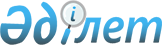 Шығыс Қазақстан облысы Катонқарағай ауданы Солдатово ауылдық округінің Солдатово ауылында шектеу іс-шараларын белгілеу туралы
					
			Күшін жойған
			
			
		
					Шығыс Қазақстан облысы Катонқарағай ауданы Солдатово ауылдық округі әкімінің 2023 жылғы 28 сәуірдегі № 1 шешімі. Күші жойылды - Шығыс Қазақстан облысы Катонқарағай ауданы Солдатово ауылдық округі әкімінің 2023 жылғы 15 маусымдағы № 2 шешімімен
      Ескерту. Күші жойылды - Шығыс Қазақстан облысы Катонқарағай ауданы Солдатово ауылдық округі әкімінің 15.06.2023 № 2 шешімімен (алғашқы ресми жарияланған күнінен кейiн күнтiзбелiк он күн өткен соң қолданысқа енгізіледі).
      Қазақстан Республикасының "Қазақстан Республикасының жергілікті мемлекеттік басқару және өзін-өзі басқару туралы" Заңының 35 – бабының 2 – тармағына, Қазақстан Республикасының "Ветеринария туралы" Заңының 10-1 – бабының 7) тармақшасына, "Қазақстан Республикасы ауыл шаруашылығы Министрлігі ветеринариялық бақылау және қадағалау комитетінің Катонқарағай аудандық аумақтық инспекциясы" мемлекеттік мекемесі басшысының 2023 жылғы 27 сәуірдегі № 153 ұсынысына сәйкес, ШЕШТІМ:
      1. Шығыс Қазақстан облысы Катонқарағай ауданы Солдатово ауылдық округінің Солдатово ауылында ірі қара мал арасында бруцеллез ауруының пайда болуына байланысты шектеу іс-шаралары белгіленсін.
      2. Осы шешімнің орындалуын бақылауды өзіме қалдырамын.
      3. Осы шешім оның алғашқы ресми жарияланған күнінен кейін қолданысқа енгізіледі.
					© 2012. Қазақстан Республикасы Әділет министрлігінің «Қазақстан Республикасының Заңнама және құқықтық ақпарат институты» ШЖҚ РМК
				
      Солдатово ауылдық округінің әкімі 

Б. Кадырмышев
